РАСПОРЯЖЕНИЕПриложение № 1к распоряжению проректора по научной работе от 16.03.2016 № 42УТВЕРЖДАЮПроректор по научной работе_______________________С.Д. Ваулин                                                                                                                  «_______»________________ 201__ г.ОТЗЫВ ВЕДУЩЕЙ ОРГАНИЗАЦИИна диссертацию Фамилия Имя Отчество соискателя «Тема диссертации», представленную на соискание ученой степени кандидата (доктора)  отрасль наук по специальности 00.00.00 – Шифр и наименование научной специальностиАктуальность темы работы.Структура и содержание диссертации. Диссертация состоит из введения, количества глав, заключения, списка литературы и приложений.  Объем диссертации составляет _страниц, список литературы содержит _  наименований.Необходимо в нескольких абзацах дать краткую характеристику содержания диссертации.Теоретическая значимость.Практическая значимость.Отражает значимость полученных автором диссертации результатов для развития соответствующей отрасли науки.По диссертации имеются следующие замечания:Выводы о влиянии замечаний на общую оценку выполненной работы.Выводы о полноте опубликования и апробации результатов.Автореферат диссертации правильно отражает ее основное содержание, научную новизну, выводы и другие ключевые моменты.Результаты диссертации могут быть использованы далее в отзыве на диссертацию, имеющую прикладной характер, должны также содержаться конкретные рекомендации по использованию результатов и выводов, приведенных в диссертации.Заключение.  Диссертационная работа Фамилия имя Отчество соискателя «Тема диссертации» является законченным научным исследование по актуальной теме. В работе представлены результаты, имеющие важное научное и практическое значение для специальности 00.00.00 – Шифр и наименование научной специальности. Результаты исследований, представленные в диссертации, делают существенный вклад в решение актуальной проблемы указывается в соответствии с  содержанием и результатами диссертации.Диссертационная работа соответствует критериям, установленным пп. 9-14 Положения о порядке присуждения ученых степеней, утвержденного постановление Правительства Российской Федерации от 24 сентября 2013 г. № 842, а ее автор И.О. Фамилия, заслуживает присуждения ученой степени кандидата (доктора) отрасль наук по специальности 00.00.00 – Шифр и наименование научной специальности.Отзыв подготовил (подготовили) ученая степень, ученое звание, должность с указанием структурного подразделения, сокращенное название организации Имя Отчество Фамилия составителя (составителей*, например при защите диссертации по  двум научным специальностям).Диссертация и отзыв обсуждены на заседании (расширенном заседании) кафедры (кафедр1) название Федерального государственного бюджетного образовательного учреждения высшего профессионального образования «Южно-Уральский государственный университет» (национальный исследовательский университет) (Протокол № _____от «____» 201__г. ). Фамилия Имя ОтчествоЗаведующий кафедрой названиеученая степень, ученое звание,тел (351) 000-00-00e-mail: рабочий@susu.ac.ruпочтовый адрес                                                                          _________________________Фамилия Имя Отчество составителя отзывадолжность, структурное подразделениеученая степень, ученое звание, тел (351) 000-00-00e-mail: рабочий@susu.ac.ru  почтовый адрес                                                                              __________________________1 Отзыв подписывается заведующими кафедрами, принимавшими участие в заседании по его обсуждению, и всеми составителями Отзыва. Гриф утверждения заверяется гербовой печатью Приложение № 2распоряжению проректора по научной работе от 16.03.2016 № 42СВЕДЕНИЯо ведущей  организации Список верен:Заведующий кафедрой                                                  (подпись с расшифровкой)Ученый секретарь ученого совета                                              Л.Ф. ИвановаПечать										(Дата)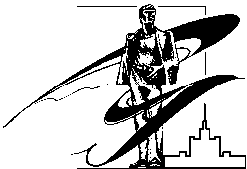 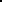 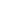 от  16.03.2016 №  42 г. Челябинскг. ЧелябинскВ соответствии с требованиями приказа Минобрнауки России от 16 апреля 2014 г. № 326 «Об утверждении порядка размещения в информационно-телекоммуникационной сети «Интернет» информации, необходимой для обеспечения порядка присуждения ученых степеней», Положения о присуждении ученых степеней, утверждаемого постановлением Правительства Российской Федерации от 24 сентября 2013 г. № 842, в целях единообразного оформления документовВ соответствии с требованиями приказа Минобрнауки России от 16 апреля 2014 г. № 326 «Об утверждении порядка размещения в информационно-телекоммуникационной сети «Интернет» информации, необходимой для обеспечения порядка присуждения ученых степеней», Положения о присуждении ученых степеней, утверждаемого постановлением Правительства Российской Федерации от 24 сентября 2013 г. № 842, в целях единообразного оформления документовОБЯЗЫВАЮ: 
1.Заведующих кафедрами 
1.1. Оформлять Отзыв ведущей организации (далее - Отзыв) в 2-х экземплярах по прилагаемой форме (приложение № 1); 
1.2. Оформлять Сведения о ведущей организации (далее - Сведения) в 1-м экземпляре по прилагаемой форме (приложение № 2); 
1.3. При представлении Отзыва на утверждение и Сведений проректору по научной работе прикладывать оригинал письма о назначении ЮУрГУ ведущей организацией2. Начальника службы делопроизводства Циулину Н.Е. данное распоряжение опубликовать на сайте университета.3. Контроль за исполнением распоряжения оставляю за собой ОБЯЗЫВАЮ: 
1.Заведующих кафедрами 
1.1. Оформлять Отзыв ведущей организации (далее - Отзыв) в 2-х экземплярах по прилагаемой форме (приложение № 1); 
1.2. Оформлять Сведения о ведущей организации (далее - Сведения) в 1-м экземпляре по прилагаемой форме (приложение № 2); 
1.3. При представлении Отзыва на утверждение и Сведений проректору по научной работе прикладывать оригинал письма о назначении ЮУрГУ ведущей организацией2. Начальника службы делопроизводства Циулину Н.Е. данное распоряжение опубликовать на сайте университета.3. Контроль за исполнением распоряжения оставляю за собой ПроректорС.Д. ВаулинПолное наименование организации, сокращенное наименование организацииМесто нахождения(страна, город)Почтовый адрес (индекс, город, улица, дом),телефон (при наличии);адрес электронной почты (при наличии), адрес официального сайта в сети "Интернет" (при наличии)Федеральное государственное бюджетное образовательное учреждениевысшего профессионального образования«Южно-Уральский государственный университет» (национальный исследовательский университет)ФГБОУ ВПО «ЮУрГУ» (НИУ)Россия, г. ЧелябинскРоссия, 454080 Челябинск, проспект Ленина, 76 Тел./факс: +7 (351) 267-90-51 http://susu.ruE-mail: admin@susu.ruСписок основных публикаций работников ведущей организации по теме диссертации в рецензируемых научных изданиях за последние 5 лет (не более 15 публикаций):1.2.3.Список основных публикаций работников ведущей организации по теме диссертации в рецензируемых научных изданиях за последние 5 лет (не более 15 публикаций):1.2.3.Список основных публикаций работников ведущей организации по теме диссертации в рецензируемых научных изданиях за последние 5 лет (не более 15 публикаций):1.2.3.